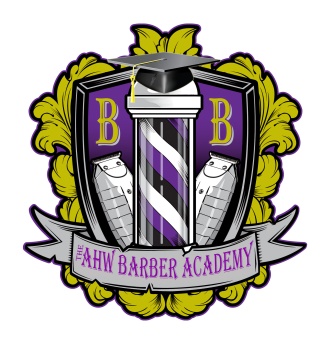 The AHW Barber Academy3822 N 9th AvePensacola, FL 32503850-692-9298PRE-ENROLLMENT CHECKLISTI have received written information concerning the following topics prior to signing my enrollment agreement:Student NameStudent NameProgramDateSchool CatalogSchool’s Graduation RateSchool’s Licensure RateSchool’s Job Placement RateCertification or Licensure RequirementsState-required InformationPre-Requisites for EmploymentSatisfactory Academic Progress PolicyStudent SignatureDate